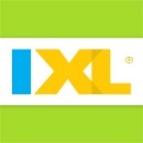 Student Name: ______________________________Pd:	   3	Date Assigned: Mon. 2/3/20 		Date Due: Mon.2/10/20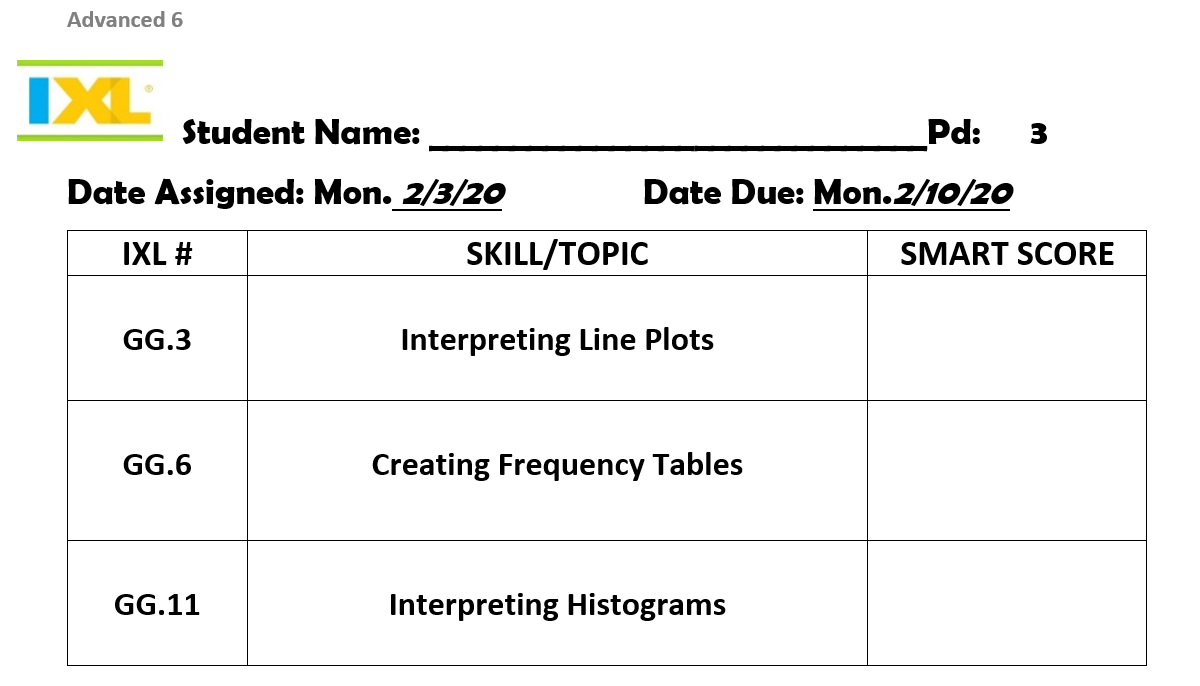 IXL #SKILL/TOPICSMART SCOREGG.3Interpreting Line PlotsGG.6Creating Frequency TablesGG.11Interpreting Histograms